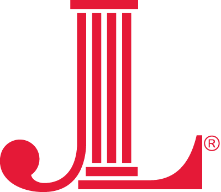 JUNIOR LEAGUE OF SHREVEPORT-BOSSIER, INC.Women Building Better CommunitiesSustainer of the Year Award Nomination PacketEach nomination submission must include: 1) Nomination cover sheet 2) Written responses to the four nominee questions 3) List of nominee's significant awards, League placements, and volunteer, community and civic activities 4) Two letters of recommendation from fellow SustainersPlease mail or email completed nominations, postmarked no later than December 8th to:  Junior League of Shreveport-Bossier, Inc. Attn: Ginger Lukacs, Sustainer Advisor 2720 Long Lake Drive  Shreveport, LA 71106 lukacs@bellsouth.net Award History    More than 100 years ago, Mary Harriman, founder of the Junior League Movement and public service pioneer, recognized the need for a new model of leadership – one that emphasized collaboration over competition.  She transformed the way women of her generation and class viewed their obligation to society, and she played a pivotal role as a social connector.   The Junior League of Shreveport-Bossier’s Sustainer of the Year Award celebrates a woman of outstanding leadership in the Junior League who has used her talents and resources to improve the social and economic conditions of others and who exemplifies The Junior League Mission and Vision.  She has made a positive impact in her League and her community, and her volunteer work continues in the tradition of our founder, Mary Harriman.  This Award provides a contemporary link to Mary Harriman’s sense of social responsibility as well as her ability to encourage others to share their talents through effective volunteer service.   Nominee Questions   Please provide written responses to the following six questions (response is limited to one 8 ½" x 11" single-spaced page per question):   1. What have been the most significant and lasting contributions the nominee has given to the League? 2. What community issues has she addressed?   How has she made a difference in the community?  3. How has she influenced others to be a force for change and impact?   4. How has she demonstrated herself to be a role model, mentor, catalyst and risk-taker?   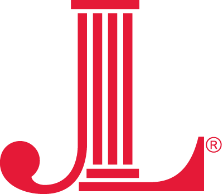 JUNIOR LEAGUE OF SHREVEPORT-BOSSIER, INC.Women Building Better CommunitiesSustainer of the Year Award Nomination Cover SheetName of Nominee________________________________________________       Address________________________________________________________City__________________________ State________________Zip__________       Home Telephone_________________________________________________         Application Prepared By___________________________________________ Telephone______________________________________________________